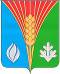 СОВЕТ ДЕПУТАТОВМуниципального образования Андреевский сельсоветКурманаевского района Оренбургской области(второго созыва)РЕШЕНИЕ  22 ноября 2019                           с. Андреевка                                            № 55О внесении изменений в решение Совета депутатов от 26.12.2018 г. №24 «О бюджете муниципального образования Андреевский сельсовет на 2019 год и плановый период 2020-2021 годы»На основании ст. 12, ст. 132 Конституции РФ, ст. 9 Бюджетного кодекса РФ, ст. 35 Федерального закона № 131-ФЗ от 6 октября 2003 г. « Об общих принципах организации местного самоуправления в Российской Федерации», в соответствии со ст. 22 Устава муниципального образования Андреевский сельсовет Курманаевского района, Положения о бюджетном процессе в муниципальном образовании Андреевский сельсовет, утвержденного решением Совета депутатов муниципального образования Андреевский сельсовет Курманаевского района Оренбургской области от 26 марта 2015 года № 70, Совет депутатов решил:1. Внести в решение Совета депутатов от 26.12.2018 года № 24 «О бюджете муниципального образования Андреевский сельсовет 2019 год и плановый период 2020-2021 годы» следующие изменения: 2. Приложения 6, 7, 9, 14 изложить в новой редакции согласно приложениям 1, 2, 3, 4 (прилагаются).3. Направить данное решение для подписания и опубликования исполняющей обязанности главы муниципального образования Андреевский сельсовет Прохоровой Е.А.4. Контроль за исполнением решения возложить на постоянную комиссию по вопросам бюджетной, налоговой, финансовой политики, собственности и экономическим вопросам (председатель Санаев С.С).5. Настоящее Решение вступает в силу после его официального опубликования в местном печатном органе «Вестник».Председатель  Совета депутатовмуниципального образования Андреевский сельсовет                                                                  О.Г. ДолматоваГлава муниципального образования                                             Л.Г. АлимкинаРазослано: в дело, администрации района, прокурору, Счетной палате.Приложение № 1к решению Совета депутатов муниципального образования Андреевский сельсоветот 22.11.2019 № 55Распределение бюджетных ассигнований бюджета поселения по разделам и подразделам классификации расходов бюджета на 2019 год и на плановый период 2020 и 2021 годыПриложение № 2к решению Совета депутатов муниципального образования Андреевский сельсоветот 22.11.2019 № 55Распределение бюджетных ассигнований бюджета поселения по разделам, подразделам, целевым статьям (муниципальным  программам и не программным направлениям деятельности), группам и подгруппам видов расходов классификации расходов на 2019 год и на плановый период 2020 и 2021 годов(тыс. руб.)Приложение № 3к решению Совета депутатов муниципального образования Андреевский сельсовет от 22.11.2019 № 55Распределение бюджетных ассигнований бюджета поселения по целевым статьям, разделам, подразделам, видам расходов классификации расходов на 2019 год и на плановый период 2020-2021 годов (тыс. руб.)Приложение № 4 к решению Совета депутатов муниципального образования Андреевский сельсоветот 22.11.2019 № 55Распределение бюджетных ассигнований  бюджета  поселения по  целевым статьям (муниципальным программам Андреевского сельсовета и не программным  направлениям деятельности), разделам , подразделам группам и подгруппам видов расходов классификации расходов на 2019 и плановый период 2020-2021 годов(руб.)КодКодНаименование разделов и подразделов функциональной классификации  2019 год2020 год2021 годРАСХОДЫ0100Общегосударственные вопросы3 132 300,002 933 300,002 925 300,000102Функционирование высшего должностного лица субъекта Российской Федерации и муниципального образования678 000,00671 000,00671 000,000104Функционирование Правительства Российской Федерации, высших исполнительных органов государственной власти субъектов Российской Федерации, местных администраций2 177 800,001 985 800,001 977 800,000106Обеспечение деятельности финансовых, налоговых и таможенных органов и органов финансового (финансово-бюджетного) надзора 276 500,00276 500,00276 500,0002 00Национальная оборона89 900,0089 900,0089 900,000203Мобилизационная и вневойсковая подготовка89 900,0089 900,0089 900,000300Национальная безопасность и правоохранительная деятельность369 000,00221 000,00221 000,000310Обеспечение пожарной безопасности369 000,00221 000,00221 000,000400Национальная экономика1294 000,00899 000,00956 000,000409Дорожное хозяйство (дорожные фонды)1294 000,00899 000,00856 000,000500Жилищно-коммунальное хозяйство414 700,00336 480,00278 600,000502Коммунальное хозяйство41 000,000,000,000503Благоустройство373 700,00   336 480,00  278 600,000800Культура и кинематография 2 903 000,002 391 000,002 118 000,000801Культура2 903 000,002 391 000,002 118 000,001000Социальная политика228 000,00228 000,00228 000,001001Пенсионное обеспечение228 000,00228 000,00228 000,001100Физическая культура и спорт20 000,0020 000,0020 000,001101Физическая культура20 000,0020 000,0020 000,009999Условно утвержденные расходы0,00179 220,00353 100,00ИТОГОИТОГО8 450 900,007 297 900,007 247 900,00Наименование показателяПППРЗПРЦСРВР201920192020202020212021Администрация МО Андреевский сельсовет Курманаевского района Оренбургской области0138450,908450,907297,907297,907247,907247,90Общегосударственные вопросы013013132,303132,302933,302933,302925,302925,30Муниципальная программа «Устойчивое развитие территории муниципального образования Андреевский сельсовет Курманаевского района Оренбургской области на 2019-2024 годы»0130102678,0678,0671,0671,0671,0671,0Подпрограмма «Организация деятельности муниципального образования Андреевский сельсовет на решение вопросов местного значения на 2019-2024 годы»0130102514000000678,0678,0671,0671,0671,0671,0Основное мероприятие «Обеспечение функций аппарата администрации муниципального образования Андреевский сельсовет»01301025140000000678,0678,0671,0671,0671,0671,0Высшее должностное лицо01301025140110010678,0678,0671,0671,0671,0671,0Расходы на выплату персоналу муниципального органа01301025140110010120678,0678,0671,0671,0671,0671,0Функционирование Правительства Российской Федерации, высших исполнительных органов государственной власти субъектов Российской Федерации, местных администраций01301042177,802177,801985,81985,81977,81977,8Муниципальная программа «Устойчивое развитие территории муниципального образования Андреевский сельсовет Курманаевского района Оренбургской области на 2019-2024 годы»013010451000000002177,802177,801985,81985,81977,81977,8Подпрограмма «Организация деятельности муниципального образования Андреевский сельсовет на решение вопросов местного значения на 2019-2024 годы»013010451400000002177,802177,801985,81985,81977,81977,8Основное мероприятие "Обеспечение функций аппарата администрации муниципального образования Андреевский сельсовет"013010451401000002177,82177,81985,81985,81977,81977,8Центральный аппарат013010451401100202009,62009,61817,61817,61809,61809,6Расходы на выплату персоналу государственных (муниципальных) органов01301045140110020120970,0970,0977,0977,0977,0977,0Иные закупки товаров, работ и услуг для обеспечения государственных (муниципальных) нужд013010451401100202401027,31027,31294,31294,3824,3824,3Основное мероприятие "Организация мероприятий по ГО, транспорту, связи, торговли в границах поселения"01301045140300000143,5143,5143,5143,5143,5143,5Центральный аппарат01301045140310020Иные межбюджетные трансферты01301045140310020540143,5143,5143,5143,5143,5143,5Основное мероприятие "Уплата членских взносов в Ассоциацию Совета муниципальных образований"0130104514010000012,312,324,324,324,324,3Центральный аппарат0130104514011002012,312,324,324,324,324,3Уплата налогов, сборов и иных платежей0130104514011002085012,312,324,324,324,324,3Образование0130112,312,324,724,724,724,7Молодежная политика и оздоровление детей0130104510000000012,312,324,724,724,724,7Основное мероприятие "Организация и осуществление мероприятий по работе с детьми и молодежью в поселении"0130104514000000012,312,324,724,724,724,7Центральный аппарат0130104514051002012,312,324,724,724,724,7Основные мероприятие " Формирование бюджета поселения и контроль за  исполнением данного бюджета"01301065140200000276,5276,5276,5276,5276,5276,5Центральный аппарат01301065140210020276,5276,5276,5276,5276,5276,5Иные межбюджетные трансферты01301065140210020540246,2246,2246,2246,2246,2246,2Непрограмные мероприятия0130106770000000030,330,330,330,330,330,3Центральный аппарат0130106771002002030,330,330,330,330,330,3Иные межбюджетные трансферты0130106771002002054030,330,330,330,330,330,3Мобилизация и вневойсковая подготовка 0130289,9089,9089,9089,9089,9089,90Подпрограмма 3 ««Мобилизационная и вневойсковая подготовка на территории муниципального образования Андреевский сельсовет на 2019-2024 гг.»0130203519000000089,9089,9089,9089,9089,9089,90Основное мероприятие: Финансовое обеспечение исполнения органом местного самоуправления полномочий по первичному воинскому учету на территориях, где отсутствуют военные комиссариаты0130203519015118089,9089,9089,9089,9089,9089,90Расходы на выплату персоналу муниципальных органов0130203519015118012069,069,069,069,069,069,0Иные закупки товаров, работ и услуг для обеспечения государственных (муниципальных) нужд0130203519015118024020,9020,9020,9020,9020,9020,90Национальная безопасность и правоохранительная деятельность01303369,0369,0221,0221,0221,0221,0Подпрограмма "Обеспечение пожарной безопасности на территории МО Андреевский сельсовет на 2019-2024 годы"01303105150000000369,0369,0221,0221,0221,0221,0Основное мероприятие "Содержание личного состава ДПК""01303105150100000369,0369,0221,0221,0221,0221,0Обеспечение мер пожарной безопасности в границах населенных пунктов01303105150192470369,0369,0221,0221,0221,0221,0Иные закупки товаров, работ и услуг для обеспечения государственных (муниципальных) нужд01303105150192470240369,0369,0221,0221,0221,0221,0Национальная экономика013041294,01294,0899,0899,0956,0956,0Дорожное хозяйство (дорожные фонды)01304091294,01294,0899,0899,0956,0956,0Подпрограмма "Развитие дорожного хозяйства муниципального образования Андреевский сельсовет"013040951100000001294,01294,0899,0899,0956,0956,0Основное мероприятие "Содержание дорог общего пользования муниципального значения"013040951101000001294,01294,0899,0899,0956,0956,0Содержание дорог общего пользования муниципального значения"013040951102907501294,01294,0899,0899,0956,0956,0Иные закупки товаров, работ и услуг для обеспечения государственных (муниципальных) нужд013040951102907502401294,01294,0899,0899,0956,0956,0Жилищно-коммунальное хозяйство01305414,70414,70336,48336,48278,60278,60Коммунальное хозяйство013050241,041,00,00,00,00,0Подпрограмма "Модернизация жилищно-коммунального хозяйства и благоустройство территории муниципального образования Андреевский сельсовет"013050251200000041,041,00,00,00,00,0Основное мероприятие " Содержание и ремонт объектов коммунальной инфраструктуры "0130502512039508041,041,00,00,00,00,0Мероприятия по модернизации объектов коммунальной инфраструктуры муниципальной собственности0130502512039508024041,041,00,00,00,00,0Благоустройство0130503373,70373,70336,48336,48278,60278,60Основное мероприятие "Благоустройство территории сельского поселения"01305035140300000240373,70373,70336,48336,48278,60278,60Благоустройство - Озеленение013050351202963000,00,010,010,010,010,0Иные закупки товаров, работ и услуг для обеспечения государственных (муниципальных) нужд013050351202963002400,00,010,010,010,010,0Благоустройство- организация и содержание мест захоронения и захоронение безродных0130503512029640000,000,020,020,020,020,0Иные закупки товаров, работ и услуг для обеспечения государственных (муниципальных) нужд013050351202964002400,00,020,020,020,020,0Благоустройство - прочие мероприятия по благоустройству01305035120296500373,70373,70306,48306,48248,60248,60Иные закупки товаров, работ и услуг для обеспечения государственных (муниципальных) нужд01305035120296500240373,70373,70306,4306,4248,60248,60Культура, кинематография013082903,02903,02391,02391,02118,02118,0Культура013080151600000002903,02903,02391,02391,02118,02118,0Подпрограмма "Развитие культуры на территории МО Андреевский сельсовет на 2019-2024 годы"013080151601000002472,02472,01971,01971,01698,01698,0Основное мероприятие "Развитие культуры на территории поселения"013080151601744002472,02472,01971,01971,01698,01698,0Учреждения культуры и мероприятия в сфере культуры и кинематографии013080151601744002472,02472,01971,01971,01698,01698,0Иные закупки товаров, работ и услуг для обеспечения государственных (муниципальных) нужд013080151601744005401069,01069,01179,01179,01179,01179,0Основное мероприятие "Развитие библиотечного обслуживания населения"013080151602744202401403,01403,0792,0792,0519,0519,0Обеспечение деятельности по библиотечному обслуживанию01308015160274420431,0431,0420,0420,0420,0420,0Иные закупки товаров, работ и услуг для обеспечения государственных (муниципальных) нужд01308015160274420540431,0431,0420,0420,0420,0420,0Социальная политика013105100000000228,0228,0228,0228,0228,0228,0Социальная политика013105180000000228,0228,0228,0228,0228,0228,0Пенсионное обеспечение01310015180220671228,0228,0228,0228,0228,0228,0Подпрограмма 8 «Пенсионное обеспечение лиц, замещавших муниципальные должности и должности муниципальной службы в муниципальном образовании Андреевский сельсовет на 2019-2024 годы»01310015180220671228,0228,0228,0228,0228,0228,0Основное мероприятие: Назначение и выплата пенсии государственной пенсии за выслугу лет лицам, замещающим муниципальные должности муниципальной службы путем перечисления денежных средств на счета получателей в кредитных учреждениях01310015180220671310228,0228,0228,0228,0228,0228,0Физическая культура и спорт0131120,020,020,020,020,020,0Физическая культура013110120,020,020,020,020,020,0Подпрограмма "Развитие физической культуры и спорта в муниципальном образовании Андреевский сельсовет на 2019-2024 годы"0131101517000000020,020,020,020,020,020,0Основное мероприятие "Развитие физической культуры и спорта на территории поселения"0131101517019297020,020,020,020,020,020,0Обеспечение деятельности по организации проведения в соответствии с календарным планом физкультурных и спортивных мероприятий0131101517019297020,020,020,020,020,020,0Иные закупки товаров, работ и услуг для обеспечения государственных (муниципальных) нужд0131101517019297024020,020,020,020,020,020,0Условно утвержденные расходы0139999179,22179,22353,10353,10ИТОГОИТОГОИТОГОИТОГОИТОГОИТОГОИТОГО8450,908450,907297,907297,907247,907247,90Наименование показателяРЗПРЦСРВР201920202021Администрация МО Андреевский сельсовет Курманаевского района Оренбургской области8450,907297,907247,90Общегосударственные вопросы013132,302933,302925,30Муниципальная программа «Устойчивое развитие территории муниципального образования Андреевский сельсовет Курманаевского района Оренбургской области на 2019-2024 годы»0102678,0671,0671,0Подпрограмма «Организация деятельности муниципального образования Андреевский сельсовет на решение вопросов местного значения на 2019-2024 годы»0102514000000678,0671,0671,0Основное мероприятие «Обеспечение функций аппарата администрации муниципального образования Андреевский сельсовет»01025140000000678,0671,0671,0Высшее должностное лицо01025140110010678,0671,0671,0Расходы на выплату персоналу муниципального органа01025140110010120678,0671,0671,0Функционирование Правительства Российской Федерации, высших исполнительных органов государственной власти субъектов Российской Федерации, местных администраций01042177,801985,81977,8Муниципальная программа «Устойчивое развитие территории муниципального образования Андреевский сельсовет Курманаевского района Оренбургской области на 2019-2024 годы»010451000000002177,801985,81977,8Подпрограмма «Организация деятельности муниципального образования Андреевский сельсовет на решение вопросов местного значения на 2019-2024 годы»010451400000002177,801985,81977,8Основное мероприятие "Обеспечение функций аппарата администрации муниципального образования Андреевский сельсовет"010451401000002177,81985,81977,8Центральный аппарат010451401100202009,61817,61809,6Расходы на выплату персоналу государственных (муниципальных) органов01045140110020120970,0977,0977,0 Иные закупки товаров, работ и услуг для обеспечения государственных (муниципальных) нужд010451401100202401027,31294,3824,3Основное мероприятие "Организация мероприятий по ГО, транспорту, связи, торговли в границах поселения"01045140300000143,5143,5143,5Центральный аппарат01045140310020143,5143,5143,5Иные межбюджетные трансферты01045140310020540143,5143,5143,5Основное мероприятие "Уплата членских взносов в Ассоциацию Совета муниципальных образований"0104514010000012,324,324,3Центральный аппарат0104514011002012,324,324,3Уплата налогов, сборов и иных платежей0104514011002085012,324,324,3Образование0112,324,724,7Молодежная политика и оздоровление детей0104510000000012,324,724,7Основное мероприятие "Организация и осуществление мероприятий по работе с детьми и молодежью в поселении"0104514000000012,324,724,7Центральный аппарат0104514051002012,324,724,7Основные мероприятие " Формирование бюджета поселения и контроль за  исполнением данного бюджета"01065140200000276,5276,5276,5Центральный аппарат01065140210020276,5276,5276,5Иные межбюджетные трансферты01065140210020540246,2246,2246,2Непрограмные мероприятия0106770000000030,330,330,3Центральный аппарат0106771002002030,330,330,3Иные межбюджетные трансферты0106771002002054030,330,330,3Мобилизация и вневойсковая подготовка 0289,9089,9089,90Подпрограмма 3 ««Мобилизационная и вневойсковая подготовка на территории муниципального образования Андреевский сельсовет на 2019-2024 гг.»0203519000000089,9089,9089,90Основное мероприятие: Финансовое обеспечение исполнения органом местного самоуправления полномочий по первичному воинскому учету на территориях, где отсутствуют военные комиссариаты0203519015118089,9089,9089,90Расходы на выплату персоналу муниципальных органов0203519015118012069,069,069,0Иные закупки товаров, работ и услуг для обеспечения государственных (муниципальных) нужд0203519015118024020,9020,9020,90Национальная безопасность и правоохранительная деятельность03369,0221,0221,0Подпрограмма "Обеспечение пожарной безопасности на территории МО Андреевский сельсовет на 2019-2024 годы"03105150000000369,0221,0221,0Основное мероприятие "Содержание личного состава ДПК""03105150100000369,0221,0221,0Обеспечение мер пожарной безопасности в границах населенных пунктов03105150192470369,0221,0221,0Иные закупки товаров, работ и услуг для обеспечения государственных (муниципальных) нужд03105150192470240369,0221,0221,0Национальная экономика041294,0899,0956,0Дорожное хозяйство (дорожные фонды)04091294,0899,0956,0Подпрограмма "Развитие дорожного хозяйства муниципального образования Андреевский сельсовет"040951100000001294,0899,0956,0Основное мероприятие "Содержание дорог общего пользования муниципального значения"040951101000001294,0899,0956,0Содержание дорог общего пользования муниципального значения"040951102907501294,0899,0956,0Иные закупки товаров, работ и услуг для обеспечения государственных (муниципальных) нужд040951102907502401294,0899,0956,0Жилищно-коммунальное хозяйство05414,70336,48278,60Коммунальное хозяйство050241,00,00,0Подпрограмма "Модернизация жилищно-коммунального хозяйства и благоустройство территории муниципального образования Андреевский сельсовет"050251200000041,00,00,0Основное мероприятие " Содержание и ремонт объектов коммунальной инфраструктуры "0502512039508041,00,00,0Мероприятия по модернизации объектов коммунальной инфраструктуры муниципальной собственности0502512039508024041,00,00,0Благоустройство0503373,70336,48278,60Основное мероприятие "Благоустройство территории сельского поселения"05035140300000240373,70336,48278,60Благоустройство - Озеленение050351202963000,010,010,0Иные закупки товаров, работ и услуг для обеспечения государственных (муниципальных) нужд050351202963002400,010,010,0Благоустройство- организация и содержание мест захоронения и захоронение безродных050351202964000,020,020,0Иные закупки товаров, работ и услуг для обеспечения государственных (муниципальных) нужд050351202964002400,020,020,0Благоустройство - прочие мероприятия по благоустройству05035120296500373,70306,48248,60Иные закупки товаров, работ и услуг для обеспечения государственных (муниципальных) нужд05035120296500240373,70306,48248,60Культура, кинематография085402903,02391,02118,0Культура080151600000002903,02391,02118,0Подпрограмма "Развитие культуры на территории МО Андреевский сельсовет на 2019-2024 годы"080151601000002472,01971,01698,0Основное мероприятие "Развитие культуры на территории поселения"080151601744002472,01971,01698,0Учреждения культуры и мероприятия в сфере культуры и кинематографии080151601744002472,01971,01698,0Иные закупки товаров, работ и услуг для обеспечения государственных (муниципальных) нужд080151601744005401069,01179,01179,0Основное мероприятие "Развитие библиотечного обслуживания населения"080151602744202401403,0792,0519,0Обеспечение деятельности по библиотечному обслуживанию08015160274420431,0420,0420,0Иные закупки товаров, работ и услуг для обеспечения государственных (муниципальных) нужд08015160274420540431,0420,0420,0Социальная политика105100000000228,0228,0228,0Социальная политика105180000000228,0228,0228,0Пенсионное обеспечение10015180220671228,0228,0228,0Подпрограмма 8 «Пенсионное обеспечение лиц, замещавших муниципальные должности и должности муниципальной службы в муниципальном образовании Андреевский сельсовет на 2019-2024 годы»10015180220671228,0228,0228,0Основное мероприятие: Назначение и выплата пенсии государственной пенсии за выслугу лет лицам, замещающим муниципальные должности муниципальной службы путем перечисления денежных средств на счета получателей в кредитных учреждениях10015180220671310228,0228,0228,0Физическая культура и спорт1120,020,020,0Физическая культура110120,020,020,0Подпрограмма "Развитие физической культуры и спорта в муниципальном образовании Андреевский сельсовет на 2019-2024 годы"1101517000000020,020,020,0Основное мероприятие "Развитие физической культуры и спорта на территории поселения"1101517019297020,020,020,0Обеспечение деятельности по организации проведения в соответствии с календарным планом физкультурных и спортивных мероприятий1101517019297020,020,020,0Иные закупки товаров, работ и услуг для обеспечения государственных (муниципальных) нужд1101517019297024020,020,020,0Условно утвержденные расходы9999179,22353,10Итого:8450,907297,907247,90Наименование показателяРЗПРЦСРВР2019202020202021Бюджет Администрации МО Андреевский сельсовет Курманаевского района Оренбургской области8450900729790072979007247900Общегосударственные вопросы013132300293330029333002925300Муниципальная программа «Устойчивое развитие территории муниципального образования Андреевский сельсовет Курманаевского района Оренбургской области на 2019-2024 годы»51000000008420600708838070883806864500Подпрограмма «Организация деятельности муниципального образования Андреевский сельсовет на решение вопросов местного значения на 2019-2024 годы»01025140000000678000671000671000671000Основное мероприятие «Обеспечение функций аппарата администрации муниципального образования Андреевский сельсовет»01025140000000678000671000671000671000Высшее должностное лицо01025140110010678000671000671000671000Расходы на выплату персоналу муниципального органа01025140110010120678000671000671000671000Подпрограмма «Организация деятельности муниципального образования Андреевский сельсовет на решение вопросов местного значения на 2019-2024 годы»010451000000002177800198580019858001977800Основное мероприятие «Обеспечение функций аппарата администрации муниципального образования Андреевский сельсовет»010451400000002177800198580019858001977800Основное мероприятие "Обеспечение функций аппарата администрации муниципального образования Андреевский сельсовет"010451401000002177800198580019858001977800Центральный аппарат010451401100202009600181760018176001809600Расходы на выплату персоналу государственных (муниципальных) органов01045140110020120970000977000977000977000Иные закупки товаров, работ и  услуг для обеспечения государственных (муниципальных) нужд01045140110020240102730012943001294300824300Уплата налогов, сборов и иных платежей0104514011002085012 300830083008300Образование0124 70024 70024 70024 700Молодежная политика и оздоровление детей0104510000000024 70024 70024 70024 700Основное мероприятие "Организация и осуществление мероприятий по работе с детьми и молодежью в поселении"0104514000000024 70024 70024 70024 700Центральный аппарат0104514041002054024 70024 70024 70024 700Основное мероприятие "Организация мероприятий по ГО, транспорту, связи, торговли в границах поселения"01045140300000143500143500143500143500Центральный аппарат01045140310020143500143500143500143500Иные межбюджетные трансферты01045140310020540143500143500143500143500Основные мероприятие " Формирование бюджета поселения и контроль за  исполнением данного бюджета"01065140200000276500276500276500276500Центральный аппарат01065140210020246200246200246200246200Иные межбюджетные трансферты01065140510020540246200246200246200246200Мобилизация и вневойсковая подготовка 0289 900899008990089900Подпрограмма 3 ««Мобилизационная и вневойсковая подготовка на территории муниципального образования Андреевский сельсовет на 2019-2024 гг.»0203519000000089 900899008990089900Основное мероприятие: Финансовое обеспечение исполнения органом местного самоуправления полномочий по первичному воинскому учету на территориях, где отсутствуют военные комиссариаты0203519015118089 900899008990089900Расходы на выплату персоналу муниципальных органов0203519015118012089900899008990089900Национальная безопасность и правоохранительная деятельность03369000221000221000221000Обеспечение пожарной безопасности0310369000221000221000221000Подпрограмма "Обеспечение пожарной безопасности на территории МО Андреевский сельсовет на 2019-2024 годы"03105150000000369000221000221000221000Основное мероприятие "Содержание личного состава ДПК"03105150100000369000221000221000221000Обеспечение мер пожарной безопасности в границах населенных пунктов03105150192470369000221000221000221000Иные закупки товаров, работ и услуг для обеспечения государственных (муниципальных) нужд03105150192470240369000221000221000221000Национальная экономика041294000899000899000956000Дорожное хозяйство (дорожные фонды)04091294000899000899000956000Подпрограмма "Развитие дорожного хозяйства муниципального образования Андреевский сельсовет"040951100000001294000899000899000956000Основное мероприятие "Содержание дорог общего пользования муниципального значения"040951102000001294000899000899000956000Содержание дорог общего пользования муниципального значения040951102907501294000899000899000956000Иные закупки товаров, работ и услуг для обеспечения государственных (муниципальных) нужд040951102907502401294000899000899000956000Жилищно-коммунальное хозяйство05414700337480337480278600Коммунальное хозяйство050241000000Подпрограмма "Модернизация жилищно-коммунального хозяйства и благоустройство территории муниципального образования Андреевский сельсовет"050251200000041000000Основное мероприятие " Содержание и ремонт объектов коммунальной инфраструктуры "0502512039508041000000Мероприятия по модернизации объектов коммунальной инфраструктуры муниципальной собственности0502512039508024041000000Благоустройство0503373700337480337480278600Основное мероприятие "Благоустройство территории сельского поселения"050351403000000100001000010000Благоустройство - Озеленение050351202963000100001000010000Иные закупки товаров, работ и  услуг для обеспечения государственных (муниципальных) нужд050351202963002400100001000010000Благоустройство- организация и содержание мест захоронения и захоронение безродных050351202964000200002000020000Иные закупки товаров, работ и услуг для обеспечения государственных (муниципальных) нужд050351202964002400200002000020000Благоустройство-прочие мероприятия по благоустройству05035120296500373700306480306480248600Иные закупки товаров, работ и  услуг для обеспечения государственных (муниципальных) нужд05035120296500373700306480306480248600Иные закупки товаров, работ и  услуг для обеспечения государственных (муниципальных) нужд05035120296500240373700306480306480248600Культура, кинематография082903000239100023910002118000Культура080151600000002903000239100021180002118000Подпрограмма "Развитие культуры на территории МО Андреевский сельсовет на 2019-2024 годы"080151601000002472000197100016980001698000Основное мероприятие "Развитие культуры на территории поселения"080151601744002472000197100016980001698000Учреждения культуры и мероприятия в сфере культуры и кинематографии080151601744005401069000117900011790001179000Иные закупки товаров, работ и услуг для обеспечения государственных (муниципальных) нужд080151601744002401403000792000519000519000Основное мероприятие "Развитие библиотечного обслуживания населения"08015160274420431000420000420000420000Обеспечение деятельности по библиотечному обслуживанию08015160274420540431000420000420000420000Социальная политика105100000000228000228000228000228000Пенсионное обеспечение10015180200000228000228000228000228000Подпрограмма 8 «Пенсионное обеспечение лиц, замещавших муниципальные должности  и должности муниципальной службы в муниципальном образовании Андреевский сельсовет на 2019-2024 годы»10015180220580228000228000228000228000Основное мероприятие: Назначение и выплата пенсии государственной пенсии за выслугу лет лицам, замещающим муниципальные должности муниципальной службы путем перечисления денежных средств на счета получателей в кредитных учреждениях10015180220580310228000228000228000228000Физическая культура и спорт1120000200002000020000Физическая культура110120000200002000020000Подпрограмма "Развитие физической культуры и спорта в муниципальном образовании Андреевский сельсовет на 2019-2024 годы"1101517000000020000200002000020000Основное мероприятие "Развитие физической культуры и спорта на территории поселения"1101517019297020000200002000020000Обеспечение деятельности по организации проведения в соответствии с календарным планом физкультурных и спортивных мероприятий1101517019297020000200002000020000Иные закупки товаров, работ и услуг для обеспечения государственных (муниципальных) нужд1101517019297024020000200002000020000Непрограмные мероприятия770000000030 300209 520383 400383 400Центральный аппарат0106771002002030 300303003030030300Иные межбюджетные трансферты0106771002002054030 300303003030030300Условно утвержденные расходы9999179 220353 100353 100Условно утвержденные расходы99999990000179 220353 100353 100